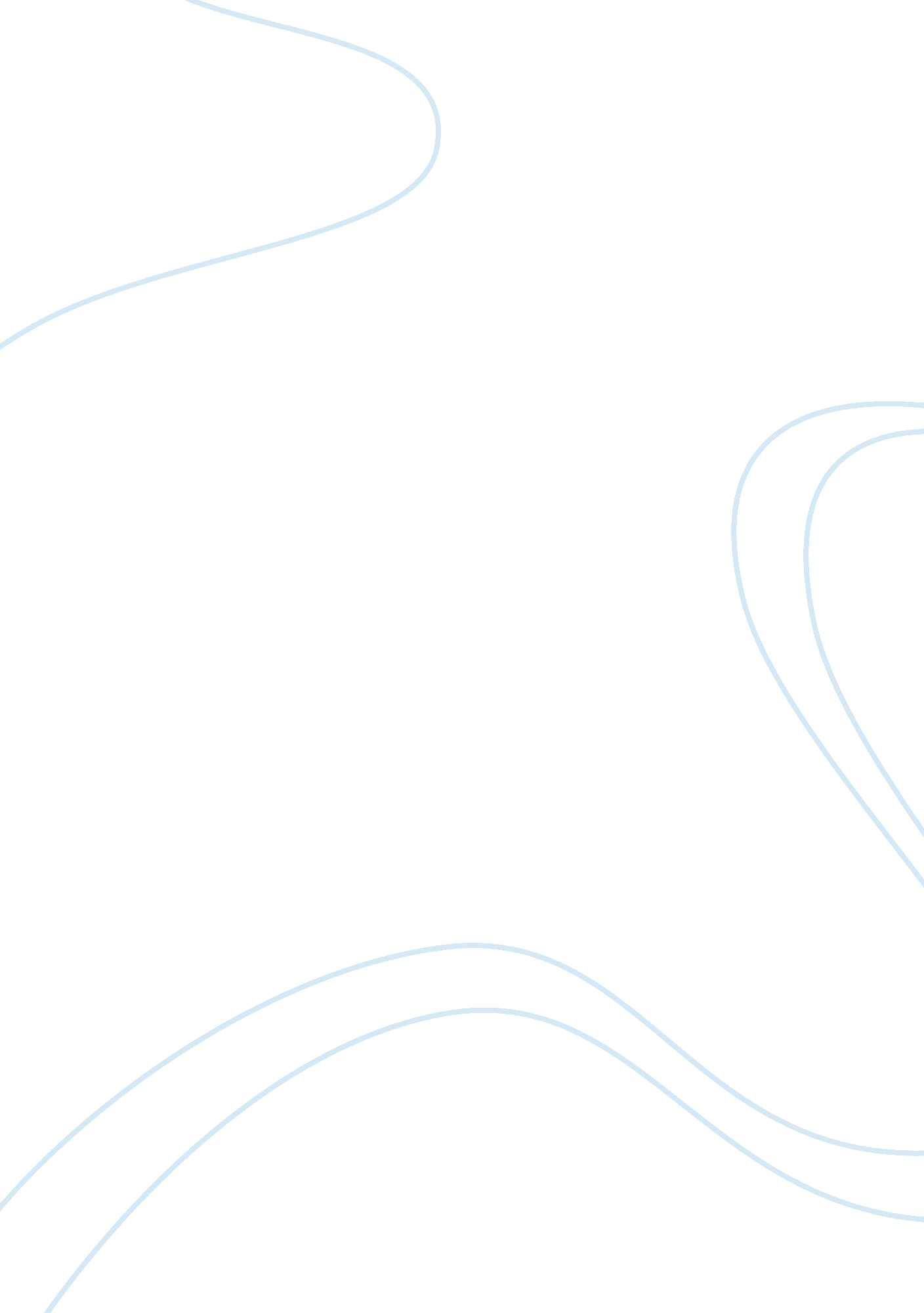 Solve general biology 1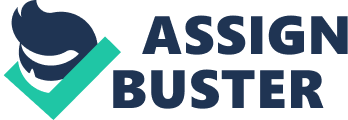 Current Location Take Test: Homework #5 Photosynthesis & Cellular Communication Content Top of Form Assistive Technology Tips [opens in new window] 
Instructions 
Description 
Homework #5 Photosynthesis & Cellular Communication is due by this Sunday night, October 21, at 10: 00pm. Login to Blackboard to complete the assignment anytime between now and then, and once you are finished push Save and Submit. 
Instructions 
Multiple Attempts 
Not allowed. This Test can only be taken once. 
Force Completion 
This Test can be saved and resumed later. 
Question Completion Status: 
1 2 3 4 5 6 7 8 9 10 11 12 13 14 15 16 17 18 19 20 
Question 1 

The primary source of energy for most organisms is ultimately derived from 
Answer 
A. 
glucose 
B. 
plants 
C. 
glycogen 
D. 
the sun 
E. 
catabolism 
2 points 
Question 2 

These organisms most specifically utilize light energy to make organic molecules from inorganic molecules. 
Answer 
A. 
photoautotrophs 
B. 
photoheterotrophs 
C. 
photoisotrophs 
D. 
photohemitrophs 
E. 
heterotrophs 
3 points 
Question 3 

The main structure for gas exchange in plants is called the 
Answer 
A. 
mesophyll 
B. 
chloroplast 
C. 
grana 
D. 
stomata 
E. 
2 points 
Question 4 

Which of the following statements would be most INCORRECT if there were a sudden decline in plants on Earth? 
Answer 
A. 
oxygen levels in the environment might decline 
B. 
the rate of photosynthesis in existing plants would decline 
C. 
there would be less organic matter on Earth 
D. 
a decline in the populations of herbivores would likely occur 
E. 
heterotrophic organisms would be significantly impacted 
2 points 
Question 5 

Which of the following is NOT a product of the light reaction? 
Answer 
a. 
NADPH 
b. 
energy intermediates 
c. 
Adenosine triphosphate 
d. 
oxygen 
e. 
carbon dioxide 
2 points 
Question 6 

Which of the following statements about chlorophyll is correct? 
Answer 
A. 
It appears green because it absorbs light in the green light spectrum. 
B. 
It reflects all colors in the light spectrum except green. 
C. 
It reflects light in the green light spectrum. 
D. 
It reflects high-energy electrons. 
E. 
All of the choices are correct. 
2 points 
Question 7 

Which of the following is mismatched with its location? 
Answer 
A. 
light reaction; grana 
B. 
electron transport; thylakoid lipid bilayer 
C. 
Calvin cycle; stroma 
D. 
ATP synthase; intermembrane space 
E. 
splitting of water; thylakoid lumen 
2 points 
Question 8 

Which of the following is FALSE when comparing the mitochondria and chloroplast? 
Answer 
A. 
Both have similar electron transport protein complexes. 
B. 
Both contain ATP synthase. 
C. 
Both generate ATP via a H+ electrochemical gradient. 

D. 
The inner-membrane space of the mitochondria is similar to that of the thylakoid lumen insofar as each has a higher H+ concentration relative to that of the mitochondrial matrix and chloroplast stroma. 
E. 
The stroma of chloroplasts is similar to that of the mitochondrial inner-membrane space insofar as each has a higher H+ concentration relative to that of the chloroplast thylakoid lumen and the mitochondrial matrix. 
2 points 
Question 9 

During noncyclic electron flow of the light reaction, which molecule is the final acceptor of the high-energy electron? 
Answer 
A. 
water 
B. 
P700 
C. 
NADP+ 
D. 
P680 
E. 
oxygen 
2 points 
Question 10 

During photosynthesis, the energy given up by electrons as they move through the electron transport chain is used to 
Answer 
A. 
produce glucose 
B. 
fix CO2. 
C. 
generate an electrochemical H+ gradient across a membrane. 
D. 
oxidize water 
E. 
boost energy levels of pigment electrons. 
2 points 
Question 11 

Which of the following represents a reactant or input for the light reaction of photosynthesis? 
Answer 
A. 
carbon dioxide 
B. 
H2O 
C. 
oxygen 
D. 
ATP 
E. 
NADPH 
2 points 
Question 12 

What is the main role of the pigment molecules within the antenna or light-harvesting complex? 
Answer 
A. 
Oxidize water and release oxygen to the reaction center chlorophyll. 
B. 
Absorb photons and transfer light energy to the reaction center chlorophyll. 

C. 
Synthesize NADPH. 
D. 
Pass electrons to the electron transport chain and then to NADPH. 
E. 
Increase H+ concentration in the stroma. 
2 points 
Question 13 

The Calvin cycle is only capable of fixing carbon dioxide in the dark. 
Answer True 
False 
2 points 
Question 14 

Which order of events for the Calvin cycle is correct? 
I. Reduction 
II. Regeneration of the CO2 acceptor (RuBP) 
III. Carbon fixation 
Answer 
A. 
I, II, III 
B. 
III, II, I 
C. 
III, I, II 
D. 
I, III, II 
2 points 
Question 15 

This molecule combines with CO2 to form the 3-carbon substance, 3-phosphoglycerate. 
Answer 
A. 
glyceraldehyde-3-phosphate (G3P) 
B. 
glucose 
C. 
ribulose biphoshpate (RuBP) 
D. 
glycerol 
E. 
nicotinamide adenine dinucleotide phosphate (NADPH) 
2 points 
Question 16 

Which of the following has the highest photosynthetic efficiency in hot and dry environments? 
Answer 
A. 
C3 plants 
B. 
C4 plants 
C. 
plants undergoing photorespiration 
D. 
plants that use oxygen to produce sugars 
E. 
plants that only produce sugar in the dark 
2 points 
Question 17 

CAM plants have temporal adaptations which allow the fixation of carbon dioxide through stomata only during the night, while C4 plants exhibit morphological adaptations and can keep stomata partially open during the day even under hot and dry temperatures, storing the fixed carbon in specialized cells. 
Answer True 
False 
1 points 
Question 18 

________ is the process through which cells can detect and respond to signals in their extracellular environment. 
Answer 
Reception 
Transduction 
Cell communication 
Sensory response 
2 points 
Question 19 

A substrate binds an enzyme as a signal molecule binds a 
Answer 
A. 
second messenger. 
B. 
kinase. 
C. 
transcriptional factor. 

D. 
receptor. 

2 points 
Question 20 

Hormones regardless of whether they operate locally or at long distances must bind a receptor to elicit a cell response. 
Answer True 
False 
2 points 
Save and Submit 
Links to Test Questions and Answers Read question 1 Read answers for question 1 Read question 2 Read answers for question 2 Read question 3 Read answers for question 3 Read question 4 Read answers for question 4 Read question 5 Read answers for question 5 Read question 6 Read answers for question 6 Read question 7 Read answers for question 7 Read question 8 Read answers for question 8 Read question 9 Read answers for question 9 Read question 10 Read answers for question 10 Read question 11 Read answers for question 11 Read question 12 Read answers for question 12 Read question 13 Read answers for question 13 Read question 14 Read answers for question 14 Read question 15 Read answers for question 15 Read question 16 Read answers for question 16 Read question 17 Read answers for question 17 Read question 18 Read answers for question 18 Read question 19 Read answers for question 19 Read question 20 Read answers for question 20 
Bottom of Form 